Toetswijzer ‘De Tweede Wereldoorlog’(toets donderdag 27 januari)Ik kan:2 kaarten vergelijken en vertellen wat er allemaal is veranderd na WO I.	(les 2)enkele oorzaken geven van de Tweede Wereldoorlog.				(les 2)volgende historische feiten beschrijven (WIE?, WAT?, WAAR?, WANNEER?).		Verdrag van Versailles							(les 2)Pearl Harbor									(les 3)Atoombom op Hiroshima							(les 3)D-Day										(les 3/les 8)V-Day 										(les 8)Koude oorlog									(les 8)de Tweede Wereldoorlog situeren in de tijd.					(les 4/les 11)verwoorden hoe oorlog en techniek elkaar beïnvloeden.			(les 4)een voorbeeld geven van een militaire uitvinding die nu voor iedereen beschikbaar is. 								(les 4)verwoorden waar en wanneer de Tweede Wereldoorlog begon. 		(les 5)volgende begrippen verklaren:ersatz										(les 5)bliksemoorlog									(les 5)discriminatie									(les 6)verwoorden hoe het ideale Duitsland er volgens Hitler en de nazi’		(les 6)uitzag en op welke manier ze dit wilden bereiken. mijn mening geven over oorlog. 							(les 9)Uitleggen wat de Verenigde Naties zijn. (Wie?, Wat?, Wanneer?...)		(les 8)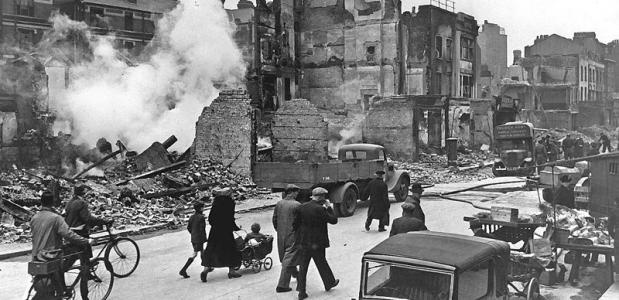 Veel succes! 